О повышении оплаты труда работников, осуществляющих техническое обеспечение деятельности органов местного самоуправления администрации сельского поселения Верхнесуянский сельсовет муниципального района Караидельский район Республики Башкортостан  В соответствии с Указом Главы Республики Башкортостан от 1 октября 2019 года №УГ-326 «О повышении денежного вознаграждения лиц, замещающих государственные должности Республики Башкортостан, и денежного содержания государственных гражданских служащих Республики Башкортостан»,  Постановлением Администрации муниципального района Караидельский район Республики Башкортостан №1071 от 18 октября . и в целях усиления социальной защищенности работников осуществляющих техническое обеспечение деятельности администрации сельского поселения Верхнесуянский сельсовет муниципального района Караидельский район Республики Башкортостан, постановляю: Повысить с 1 октября 2019 года в 1,043 раза установленные согласно постановлению Правительства Республики Башкортостан от 16 мая 2007 года №131 «Об оплате труда работников отдельных государственных учреждений Республики Башкортостан» (с последующими изменениями) должностные оклады и месячные тарифные ставки (оклады) работников администрации сельского поселения Верхнесуянский сельсовет муниципального района Караидельский район Республики Башкортостан.Повысить с 1 октября 2019 года в 1,043 раза установленные согласно постановлению Правительства Республики Башкортостан от 19 октября 2018 года  №506 «Об оплате труда работников, занимающих должности и профессии, не отнесенные к должностям государственной гражданской службы Республики Башкортостан, и осуществляющих техническое обеспечение деятельности администрации сельского поселения Верхнесуянский сельсовет муниципального района Караидельский район Республики Башкортостан (с последующими изменениями) должностные оклады и месячные тарифные ставки (оклады) работников, занимающих должности и профессии, не отнесенные к муниципальным должностям и должностям муниципальной службы, и осуществляющих техническое обеспечение деятельности администрации сельского поселения Верхнесуянский сельсовет муниципального района Караидельский район Республики Башкортостан. Контроль за исполнением настоящего распоряжения оставляю за собой.          Глава сельского поселения                                         Р.Ф.Агалтдинов 		О повышении денежного вознаграждения лиц, замещающих муниципальные должности и денежного содержания муниципальных служащих администрации и Совета сельского поселения Верхнесуянский сельсовет муниципального района Караидельский район Республики Башкортостан       В соответствии с Указом Главы Республики Башкортостан от 1 октября 2019 года №УГ-326 «О повышении денежного вознаграждения лиц, замещающих государственные должности Республики Башкортостан, и денежного содержания государственных гражданских служащих Республики Башкортостан», Постановлением Администрации муниципального района Караидельский район Республики Башкортостан №1070 от 18 октября . и в целях обеспечения социальных гарантий лицам, замещающим муниципальные должности  администрации и Совета сельского поселения Верхнесуянский сельсовет муниципального района Караидельский район Республики Башкортостан, постановляю:Повысить с 1 октября 2019 года в 1,043 раза денежное вознаграждение лиц, замещающих  муниципальные должности, размеры месячных окладов муниципальных служащих в соответствии с замещаемыми ими должностями муниципальной службы в администрации сельского поселения Верхнесуянский сельсовет муниципального района Караидельский район Республики Башкортостан и размеры надбавок к должностным окладам за классный чин лиц, замещающих должности в администрации  сельского поселения Верхнесуянский сельсовет муниципального района Караидельский район Республики Башкортостан.Контроль за исполнением настоящего распоряжения оставляю за собой.Глава сельского поселения                               Р.Ф.Агалтдинов 	                             Рамазанова Г.Р         Тел. 3-32-37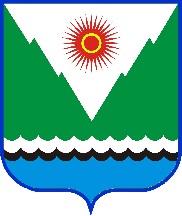 арарпостановление«18»октябрь 2019 й.№ 38    № 38    № 38           «18»октября 2019 г.арарпостановление«18»октябрь 2019 й.№ 39    № 39    № 39           «18»октября 2019 г.